Расписание организованной образовательной деятельностиМладшая группа «Бабочки» с 12 по 15 маяТема недели «Лето»Физическое развитиеУтренняя гимнастика«Солнышко встречаем»1 «Подрастём»
Мы за солнышком пойдём
Далеко, далеко
И скорее подрастём
Высоко, высоко
И. п.: стоя, руки внизу
1-4- ходьба на месте
5- поднять руки через стороны вверх, встать на носочки
6- вернуться в и. п.

2 «Повороты»
Протянуло солнышко
К детям свои лучики
Так же , как и солнышко,
Тянем свои рученьки
И. п.: стоя, руки в стороны
1-4- повороты вправо – влево с выносом прямых рук вперёд

3 «Приседания»
Сели, за ладошками 
Свои глазки спрятали
Поиграй-ка, солнышко,
В «День и ночь» с ребятами
И. п.: стоя, руки на поясе
1- присесть, закрыть глаза руками
2- вернуться в и. п.
продолжить

4 «Прыжки»
Попрыгаем немножко,
Похлопаем в ладошки
Подари нам, солнышко,
Ты денёк хороший
Прыжки на двух ногах на месте с хлопками перед собой.Пальчиковая гимнастика«Насекомые»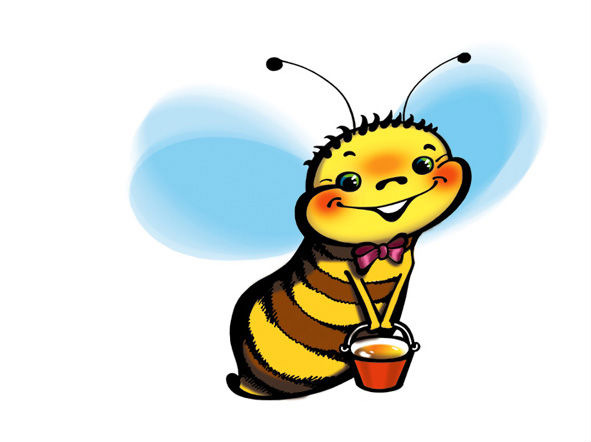 Осы любят сладкое, к сладкому летят,И укусят осы, если захотятПрилетела к нам вчераНа каждое название насекомого загибают пальчик.Полосатая пчела.А за нею шмель-шмелекИ веселый мотылек,Два жука и стрекоза,Как фонарики глаза. Делают кружочки из пальчиков, подносят к глазам.Пожужжали, полетали, Машут ладошками. От усталости упали. Роняют ладони на стол.Организация детской деятельности на прогулке Наблюдение за облакамиЦели: познакомить с природным явлением – облаками.Задачи: показать разнообразие состояния воды в окружающей среде. Воспитывать интерес к природе. Формировать творческое отношение к делу.Ход наблюденияПосмотреть вместе с детьми на небо.  Небо стало голубым. Появились белые легкие облака, которые медленно, не торопясь, плывут по небу. «Лето, лето к нам пришло.Стало сухо и тепло!Кружат пчелы, вьются птицы».        (В. Берестов)Вот наши чудо облака, они плывут из далека,  высоко-высоко. Вон, то облако будто слон, другое без хвоста лошадка, а это облако, как пароход, когда облака закрывают солнце, то становится прохладно.Предложить детям понаблюдать за облаками, рассказать, что облака состоят из капелек воды. Предложить каждому ребенку выбрать наиболее понравившееся облако и проследить, куда оно плывет, быстро двигается или медленно.Культурно гигиенические навыки«Чистый нос»Цель: побуждать детей следить за своим внешним видом, своевременно  пользоваться носовым платком, воспитывать опрятность, самостоятельность.НОДВторник 12 мая.  Рисование  Тема: «Трава для зайчат»Цель: воспитывать у детей сочувствие к игровым персонажам и вызвать желание помогать им; рисовать траву ритмичными короткими штрихам и, располагая штрихи на поверхности листа бумаги;Материал:    цветные карандаши, бумага, картонный нарисованный зайчик или игрушка.https://nsportal.ru/detskiy-sad/risovanie/2014/01/14/travka-dlya-zaychatСреда 13 мая. Развитие речи. Звуковая культура речи: звука з. Упражнять детей в четком произношении звука з.https://yandex.ru/video/preview/?filmId=7553737484822451888&parent-reqid=1589026734614704-775812815753619525400133-production-app-host-vla-web-yp-38&path=wizard&text=звуковая+культура+звук+з+2+младшая+группа+упражнениеЧетверг 14 мая. Аппликация «Флажки ».Цель: Учить составлять композицию определенного содержания из готовых фигур, самостоятельно находить место флажкам. Упражнять в умении намазывать части изображения клеем начиная с середины; прижимать наклеенную форму салфеткой; красиво располагать изображения на листе.https://www.maam.ru/detskijsad/zanjatie-po-aplikaci-flazhki-vo-2-mladshei-grupe.htmlПятница 15 мая ФЭМП. Круг, квадрат, треугольник. https://www.maam.ru/detskijsad/konspekt-zanjatija-po-fyemp-vo-vtoroi-mladshei-grupe-na-temu-kvadrat-krug-treugolnik.htmlСоциально-коммуникативное развитиеТруд домаПолив комнатных растений или рассады. Цель: учить детей ухаживать за комнатными растениямиЗадачи:1) формировать умение протирать листья влажной тряпочкой2) Закреплять умение поливать растение из лейки.3) Вызывать у ребёнка желание помочь маме, папе, бабушки или дедушке.4) Вызывать интерес к комнатным растениям и желание ухаживать за ними.Опыты и экспериментыhttp://ds39.krsl.gov.spb.ru/konspekt/2019/Kartoteka_igr-experimentov_3_goda.pdfКонструирование«Загончик для животных»Цель:Учить строить из вертикально поставленных кирпичиков. Воспитывать бережноеобращение к постройке. Активизировать словарь: кирпичик, загончик.Материал: кирпичики.Ход игры.Воспитатель приносит набор пластмассовых домашних животных и предлагаетпостроить для них загон, чтобы они не разбежались, чтобы их не съели волки. Строитьнадо из кирпичиков, поставленных вертикально.Ознакомление с художественной литературойБожья коровка...»; С. Маршак. «Сказка об умном мышонке»; К. Чуковский. «Чудо-дерево»; С. Прокофьева. «Когда можно плакать»; «Не только в детском саду» (в сокр.), пер. с рум. Т. Ивановой. Заучивание наизусть«Как у нашего кота…»Как у нашего кота
Шубка очень хороша,
Как у котика усы
Удивительной красы,
Глаза смелые,
Зубки белые.Совместная речевая деятельностьРассматривать сюжетные картиныУчить рассматривать сюжетную картину и рассказывать о том, что на ней изображено, различать низкие и высокие звуки. Чтение сказки К.Чуковского «Цыпленок» расширить значение детей о жизни животных, учить детей сопровождать чтение (слушание) рассказа жестами , вызвать желание обыгрывать рассказ.Работа с родителямиОбратная связь от родителей воспитателю,  фотоотчёт  о проделанной работе за неделю.Итоговое мероприятие«Дети – наши помощники» (фотоконкурс совместно с родителями)